БЕРЕЗАНСЬКА МІСЬКА РАДАБРОВАРСЬКОГО РАЙОНУ КИЇВСЬКОЇ ОБЛАСТІРІШЕННЯтридцять четвертої сесії восьмого скликанняВідповідно до статті 26 Закону України „Про місцеве самоврядування в Україні“, керуючись статтею 41 Конституції України, статтями 12, 20, 33, 34, 36, 40, 81, 86, 87, 88, 89, 116, 118, 120, 121, 186 Земельного кодексу України, статтями 22, 25, 26, 50, 55 Закону України „Про землеустрій“, Законом України „Про Державний земельний кадастр”, Законом України „Про оренду землі“, розглянувши заяви громадян, враховуючи рекомендації постійної депутатської комісії міської ради з питань земельних відносин, будівництва, архітектури, інфраструктури та інвестицій, комунальної власності, екології, благоустрою, Березанська міська радаВИРІШИЛА:1. Відповідно до поданих заяв громадян, надати в користування на умовах оренди на 5 років земельні ділянки для городництва:1.1. Федорова Тетяна Василівна (вул. Загайного, 26а, м. Березань, Броварський р-н, Київська обл.) земельна ділянка площею 0,0200 га по вул. Загайного, 26-А, м. Березань Броварського району Київської області.1.2.  Левон Юрій Юрійович (вул. Шевченка, 3, с. Пилипче, Броварський р-н, Київська обл.) земельна ділянка площею 0,5000 га на території Пилипчанського старостинського округу Березанської міської ради Броварського району Київської області.2. Відповідно до поданих заяв громадян, вилучити земельні ділянки та передати їх до земель запасу міської ради:Дмитренко Микола Миколайович (вул. Волошина, 20, м. Березань, Броварський р-н, Київська обл.) земельну ділянку для городництва по пров. Вишневий, 8, м. Березань Броварського району Київської області, загальною площею 0,2600 га.Гулій Ніна Іванівна (пров. Чехова, 11, м. Березань, Броварський р-н, Київська обл.) земельну ділянку для ведення особистого селянського господарства по пров. Чехова, 11-Б, м. Березань Броварського району Київської області, загальною площею 0,1356 га.Гулій Ніна Іванівна (пров. Чехова, 11, м. Березань, Броварський р-н, Київська обл.) земельну ділянку для будівництва і обслуговування житлового будинку, господарських будівель і споруд (присадибна ділянка) по пров. Чехова, 11-Б, м. Березань Броварського району Київської області, загальною площею 0,1000 га.Тараненко Віктор Анатолійович (вул. Чорнобильська, 9, с. Недра, Броварський р-н, Київська обл.) земельну ділянку для городництва на території Недрянського старостинського округу Березанської міської ради Броварського району Київської області, загальною площею 0,1600 га.Петренко Тамара Володимирівна (проспект Свободи, 1/60а, кв. 101, м. Київ) земельну ділянку для городництва по вул. Фабрична, с. Садове Броварського району Київської області, загальною площею 0,0500 га.Відповідно до поданих заяв, припинити користування земельною ділянкою під тимчасовим гаражем:Романова Олена Михайлівна (вул. Кавказька, 7, кв. 125, м. Київ) під гаражем № б/н по вул. ім. Адама Міцкевича, 76, м. Березань, площею 24 кв.м.Відповідно до поданих заяв, надати громадянам в користування на умовах оренди на 3 роки земельні ділянки для встановлення тимчасового гаража:Ковальов Владислав Олександрович (вул. Чернишевського, 1, м. Березань, Броварський р-н, Київська обл.) під гаражем № б/н біля будинку по вул. Шевченків шлях, 146, м. Березань,  площею 24 кв.м.Ковальов Владислав Олександрович (вул. Чернишевського, 1, м. Березань, Броварський р-н, Київська обл.) під гаражем № б/н біля будинку по вул. Шевченків шлях, 146, м. Березань,  площею 24 кв.м.Данильцева Аліна Вікторівна (вул. ім. Адама Міцкевича, 76, кв. 11, м. Березань, Броварський р-н, Київська обл.) під гаражем № б/н біля будинку по вул. ім. Адама Міцкевича, 76, м. Березань,  площею 24 кв.м.Відповідно до поданих заяв продовжити термін користування на умовах оренди на 3 роки на земельні ділянки під існуючими тимчасовими гаражами:Дружиніна Валентина Іванівна (вул. Шевченків шлях, 114, кв. 23, м. Березань, Броварський р-н, Київська обл.) під гаражем № б/н по вул. Шевченків шлях, 114, м. Березань,  площею 24 кв.м.Дмитренко Юрій Вікторович (вул. Шевченків шлях, 148, кв. 67, м. Березань, Броварський р-н, Київська обл.) під гаражем № 48 по вул. Шевченків шлях, 148, м. Березань,  площею 24 кв.м.Кармазін Олег Миколайович (вул. Героїв Дніпра, 47, кв. 227, м. Київ) під гаражем № б/н по вул. Поштова, 3, м. Березань, площею 24 кв.м.Пархоменко Ігор Валерійович (вул. Шевченків шлях, 114, кв. 12, м. Березань, Броварський р-н, Київська обл.) під гаражем № б/н по вул. Шевченків шлях, 114, м. Березань, площею 24 кв.м.Голяка Іван Володимирович (вул. Шевченків шлях, 152, кв. 116, м. Березань, Броварський р-н, Київська обл.) під гаражем № 8 по вул. Шевченків шлях, 152, м. Березань, площею 24 кв.м.Відповідно до поданої заяви Лепіски Віктора Борисовича (вул. Шевченка, 17, кв. 2, с. Яблуневе, Броварського р-ну, Київської обл.) внести зміни до пункту 11 рішення Березанської міської ради від 27.05.2021 № 221-16-VIIІ „Про розгляд звернень громадян з питань землекористування“, додавши після слів „Київської області.“ слова „Передати вищевказану земельну ділянку у приватну власність Лепісці Віктору Борисовичу“.Відповідно до поданої заяви, Козачок Дарії Володимирівні (пров. Новий, 10, м. Березань, Броварського р-ну, Київської обл.) дати дозвіл на розробку проекту землеустрою щодо відведення земельної ділянки у власність для будівництва індивідуальних гаражів, площею 0,0042 га по пров. Гаражний, 1,   №1-Б, с. Садове, Броварського району, Київської області.   Затвердити технічну документацію із землеустрою щодо встановлення (відновлення) меж земельної ділянки в натурі (на місцевості), яка надається у спільну часткову власність по 1/3 ч. Суржок Тарасу Леонідовичу (вул. Донецька, 28, с. Лехнівка, Броварський р-н, Київська обл.), 1/3 ч. Суржок Юлії Феодосіївні (вул. Донецька, 28, с. Лехнівка, Броварський р-н, Київська обл.) та 1/3 ч. Посвістаку Леоніду Івановичу (вул. Донецька, 28, с. Лехнівка, Броварський р-н, Київська обл.) для будівництва і обслуговування житлового будинку, господарських будівель і споруд (присадибна ділянка) площею 0,1158 га за адресою: вул. Донецька, 28, с. Лехнівка, Броварський р-н, Київська обл.:Передати у спільну часткову власність по 1/3 ч. Суржок Тарасу Леонідовичу, 1/3 ч. Суржок Юлії Феодосіївні та 1/3 ч. Посвістаку Леоніду Івановичу земельну ділянку площею 0,1158 га, кадастровий номер 3220283001:09:054:0016, для будівництва і обслуговування житлового будинку, господарських будівель і споруд (присадибна ділянка), розташовану за адресою: вул. Донецька, 28, с. Лехнівка, Броварський р-н, Київська обл.;8.2. Суржок Тарасу Леонідовичу, Суржок Юлії Феодосіївні та Посвістаку Леоніду Івановичу зареєструвати право власності на дану земельну ділянку відповідно до чинного законодавства.Надати дозвіл на розробку проекту землеустрою щодо відведення земельної ділянки у власність громадянам згідно із додатком. Роботи з розроблення проекту землеустрою щодо відведення земельної ділянки у власність розпочати після укладання зацікавленою стороною договору на їх виконання. Проект землеустрою щодо відведення земельної ділянки у власність погодити відповідно до вимог земельного законодавства та подати його на затвердження до міської ради для підготовки рішення про передачу земельної ділянки у власність.Внести відповідні зміни в земельно-кадастрову документацію згідно з даним рішенням.Контроль за виконанням рішення покласти на постійну депутатську комісію міської ради з питань земельних відносин, будівництва, архітектури, інфраструктури та інвестицій, комунальної власності, екології, благоустрою (Іванчука Ю.А.) та на заступника міського голови з питань діяльності виконавчих органів Мосінзову І.О.Міський голова                                                                        Володимир ТИМЧЕНКО22.02.2022   м. Березань№ 40Про розгляд звернень громадян з питань землекористування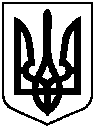 